«Зимние узоры 2015»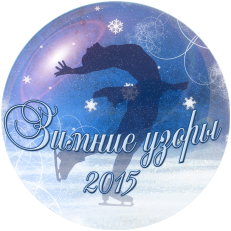 любительские детские соревнования по фигурному катанию на коньках19 - 20 декабря 2015 г.Информационное письмо 1Уважаемые и дорогие, любители фигурного катания  – дети и их родители, тренеры!Клуб Любителей Фигурного Катания «Серебряная мечта» предлагает участие  в наших традиционных предновогодних соревнованиях - «Зимние узоры 2015.Мы Вас уже, наверное,  не удивим тем, что традиционно готовим небольшой сюрприз для Ваших детей!Пусть эти старты - встреча станут приятным праздником для Вас и Ваших детей в преддверии Нового года!Информация для участников:Просим ВНИМАТЕЛЬНО ознакомиться  с Положением – разделом «Общая информация»!!!Место и даты проведения – Ярославская обл., г. Переславль – Залесский, 19 – 20/12-2015. Срок  подачи заявок – 1/12-2015.Программа, расписание по видам соревнований и время тренировок будет объявлено после обработки всех заявок – 10/12-2015.ОДНОВРЕМЕННО пересылаются на мэйл: Заявка/скан,  подтверждение оплаты стартвзноса, страховка/скан. !!! музыкальное сопровождение в Mp3-формате.В темах Ваших  писем указывайте, пожалуйста: Заявка Зимние узоры2015/ФИ. Очень просим ЭТО делать, т к одновременно идёт приём заявок на «Русскую зиму 2016» в Сочи.Последние   ИЗМЕНЕНИЯ  в Музыкальном сопровождении принимаются до 10/12-2015.Последние дополнения, исправления и изменения в Списках участников принимаются за 48 час до начала первого дня соревнований.Во избежании проблем с перепутыванием музыкальных сопровождений  при участии в нескольких видах соревнований   ОБЯЗАТЕЛЬНО   указание  ВИДА  соревнований  на  присылаемых  вместе с Заявкой музыкальных файлах.Все требования к программам и текущая ВАЖНАЯ информация, а также итоги соревнований будут опубликованы на сайтах КЛФК «Серебряная мечта»: www.silver-dream.org  Напоминаем  ОБЯЗАТЕЛЬНОЕ требование для участия в наших соревнованиях:Участниками группы «Спортсмены» могут быть ученики спортивных школ и клубов, а группы «Любители» – ТОЛЬКО занимающиеся в оздоровительных и любительских клубах.ОБЯЗАТЕЛЬНО = ПОЖАЛУЙСТА  укажите в Заявке ФИО тренера и название клуба! Этот пункт поможет чётко и справедливо  сформировать соревновательные  группы, что поможет соблюсти принцип «соревноваться с равными!»Просим реально отображать ситуацию! Информация остаётся конфиденциальной и при Вашей просьбе может не упоминаться официально.Предложенные Требования к программам в группе «Любители», разработаны на базе ЕВСК 2015 – 2018, но адаптированы под любителей. Основные принципы при составлении этих Любительских требований: - ограничивая техническое содержание программ в каждой ступени, дать возможность участникам соревноваться с «равными» по силам и накатанности,- разделяя на возрастные группы, создать участникам условия  для ощущения себя «в своей тарелке», т е не напрягаться по поводу превышения по возрасту,- выбирая заявляемый уровень/ступень по реально и стабильно выполняемым элементам, исключить форсирование в подготовке и соответственно кататься опять же, не напрягаясь, в своё удовольствие,- составляя программы по Любительским требованиям выбранного уровня, одновременно не исключать возможность и участия с этими же программами (не изменяя их) в соревнованиях по ЕВСК 2015 – 2018, а соответственно при выполнении всех прописанных там норм, сдать на разряд, - содержание программы каждой из ступеней (кроме 1ой) соответствует минимальному/базовому или максимальному/продвинутому  набору элементов в соответствующих спортивных разрядах ЕВСК 2015 – 2018:2 и 3 ступени – разряду «Юный фигурист»,4 и 5 ступени - 3ему юношескому разряду,6 и 7 ступени – 2ому юношескому разряду,8 – 9 ступени – 1ому юношескому разряду, 10 ступень – 2ому спортивному разряду и 11 ступень – 1ому спортивному разряду.Если Вас интересует экскурсионная программа в Переславль – Залесском (а там ЕСТЬ, что посмотреть, т к город основан в 1152г) пишите на мэйл: silver-dream@inbox.ruАдминистрация катка предлагает размещение в гостинице в 2минутах ходьбы от катка. Желающие - отправляйте Ваши запросы на размещение.ДОБРЫХ ВАМ СТАРТОВ!С  уважением, Оргкомитет соревнований «Звонкие коньки 2015»,   13/11-2015.